Утверждено приказом ГАУ ДО РБ «РЦХТТ «Созвездие»от «01» апреля 2024г. № 45-П    Положениео виртуальном межрегиональном конкурсе по Lego-конструированию «День Победы»1. Общие положения1.1. Настоящее Положение определяет порядок организации и проведения Межрегионального виртуального конкурса по Lego-конструированию, приуроченного к празднованию Дня Победы (далее соответственно – Конкурс, Положение)1.2. Организаторы Конкурса – государственное автономное учреждение дополнительного образования Республики Бурятия «Ресурсный центр художественного и технического творчества «Созвездие».1.3. Предметами Конкурса являются творческие работы, выполненные обучающимися самостоятельно либо совместно с родителями с использованием LEGO-конструктора.2. Цели и задачи конкурса2.1. Конкурс проводится с целью развития нестандартного мышления и творческого самовыражения учащихся.2.2. Цели Конкурса:популяризация лего-конструирования, как одного из продуктивных методов развития у детей и подростков способностей к техническому творчеству;содействие укреплению внутрисемейных связей при совместном творчестве;повышение социальной активности учащихся, создание условий для их самореализации;привлечение подрастающего поколения к активному участию в мероприятиях, связанных с героическими страницами истории нашей страны;воспитание чувства патриотизма и гордости за историческое прошлое своей Родины; 2.3. Задачи Конкурса:стимулировать детское техническое творчество;выявить талантливых детей и подростков, имеющих конструктивное видение;способствовать развитию мелкой моторики и зрительной координации детей и подростков;создать условия для творческой самореализации детей и их родителей;поддержать творческую активность детей и подростков.3. Участники конкурса3.1. В конкурсе могут принять участие обучающиеся и воспитанники всех типов образовательных учреждений Республики Бурятия в возрасте от 5 до 16 лет.3.2. Возрастные категории участников конкурса: – 5 – 6 лет;– 7 – 9 лет;– 10 – 13 лет;– 14 – 16 лет.4. Условия и порядок проведения.4.1.  Участие в конкурсе бесплатное.4.2. Конкурс проводится по двум номинациям:Lego-живопись: открытка ветерану ВОВ из LegoЛего-живопись: открытка ветерану» - на платформе виртуального конструктора Lego создать открытку-картину в стиле мозаики к тематическому празднику «День Победы». (studio, lego digital designer и т.п.)«Композиция из Lego конструктора «Память о воинах» - объемный макет, созданный с помощью конструктора Lego.Пример (не для повторения):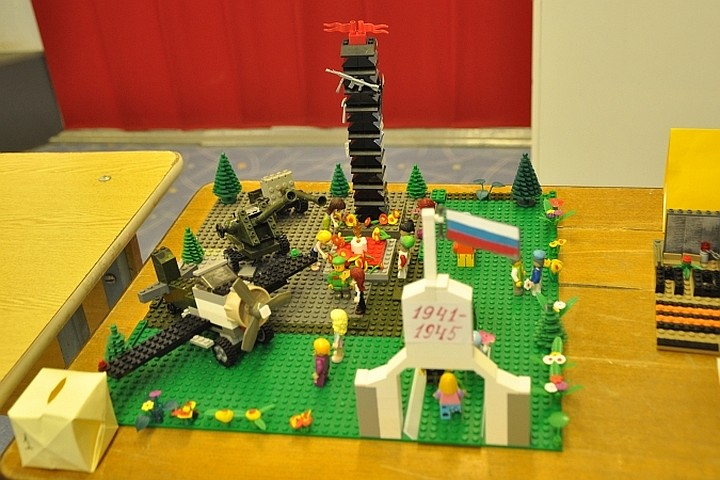 Для участия в конкурсе необходимо отправить заявку и работы, изготовленные в 2024 г. заполнив GOOGLE форму по ссылке  https://forms.gle/T33RQHBhMxA8EHYv7  25.04.2024г. включительно. В коллективных заявках, либо прописываются Фамилии и Имена детей через запятую, либо прописывается название коллектива.4.3. Конкурс проводится в заочной (дистанционной) форме с 01.04.2024 г. по 08.05.2023 г.4.4. Этапы конкурса:I этап – с 01.04.2024 г. по 25.04.2024 г. – прием заявок и конкурсных работ участников;II этап – с 26.04.2024 г. по 07.05.2024 г. – проведение оценки конкурсных работ, подведение итогов;III этап – 08.05.2024 г. – публикация итогов конкурса на сайте sozvezdie03.ru и официальных страницах учреждения в социальных сетях.08.05.2024 г.– в публикации будет ссылка на папку с дипломами победителей, сертификатами за участие в межрегиональном конкурсе по Lego-конструированию.5. Требования к работам5.1. На Конкурс принимаются коллективные, семейные и индивидуальные работы.5.2. При изготовлении творческих работ детьми допускается участие родителей. 5.3. Не допускается выставление работ, построенных по оригинальным инструкциям LEGO, работ с предыдущего конкурса или же точных копий чужих работ.5.4. Конкурсной работой является фотография композиции, выполненной из конструктора Lego. Тематическое содержание конкурсных композиций: -мир нашему дому, мемориалы, День Победы, мирные будни, иллюстрация литературных произведений о ВОВ, Бессмертный полк, композиция на тему военного сражения, 9 Мая в городе, школе, дома и др. с описанием работы.5.5. Творческие работы должны быть выполнены в соответствии с требованиями:- соответствие тематике Конкурса;- техника исполнения любая;- оригинальное техническое и композиционное решение, цветовая и смысловая выразительность;- оригинальность раскрытия темы Конкурса.5.6. Участник Конкурса представляет авторские фотографии 2023 года, т.е. сделанные собственноручно – НЕ скачанные из Интернета. В Конкурсе может принимать участие не более 2 работ от одного автора, по одной в каждой номинации. На Конкурс принимаются цветные фотографии хорошего качества в электронном виде. 6. Критерии оценки работ- соответствие творческой работы теме Конкурса и предъявляемым требованиям;- творческий подход к исполнению (оформление);- качество технического и художественного уровня исполнения.7. Подведение итогов и порядок поощрения участников конкурса7.1. Жюри конкурса формируется оргкомитетом конкурса, в состав которого входят ведущие специалисты РБ по направлениям.7.2. Победа присуждается участнику, который набрал наибольшее количество баллов в своей номинации. 7.3.  Жюри определяет лучшие работы в каждой возрастной группе по номинациям:I - III место - Композиция из Lego-конструктораI - III место - Lego-живопись: открытка ветерану ВОВ из LegoI - III место - Lego-живопись: открытка ветерану, выполненная на виртуальном конструкторе Lego (studio, lego digital designer  и т.д.)7.4.  Победители награждаются дипломами и грамотами в электронном виде. Все участники получат сертификат об участии в электронном виде.Педагоги, подготовившие более 5 участников, получат благодарность педагогу.7.5. Дипломы победителей и сертификаты участников конкурсанты получат по ссылке 08.05.2024 г. включительно.7.6. Отправляя заявку, вы даете своё согласие на обработку персональных данных ребенка, в соответствии с требованиями статьи 9 федерального закона от 27.07.06 г «О персональных данных» №152-ФЗ, необходимых для организации и участия в межрегиональном конкурсе по Lego-конструированию для детей дошкольного и школьного возраста.  Согласны, что фото-видео изображения и сведения о ребенке могут быть указаны на дипломах, сертификатах, а также размещены на официальном сайте  sozvezdie03.ru и официальных страницах учреждения в социальных сетях.Работы, присланные после 25 апреля 2024 года, не рассматриваются.По всем вопросам о межрегиональном конкурсе обращаться по адресу: 670004, г. Улан-Удэ, ул. Хрустальная, 1 «А», ГАУ ДО РБ «Ресурсный центр художественного и технического творчества «Созвездие». Оргкомитет: 8(3012)271276 (доб. 102). Куратор конкурса – Вахрушева Надежда Анатольевна тел: +79025327054